WEP 30 min Module 1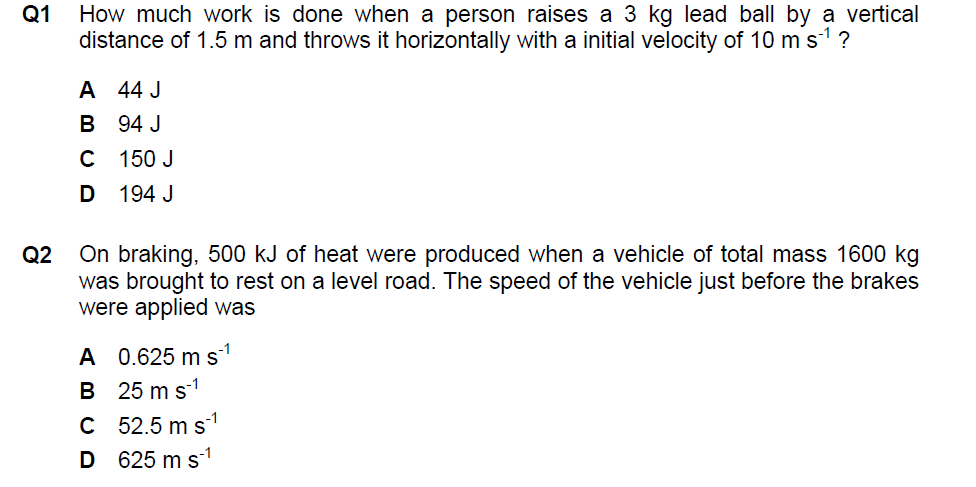 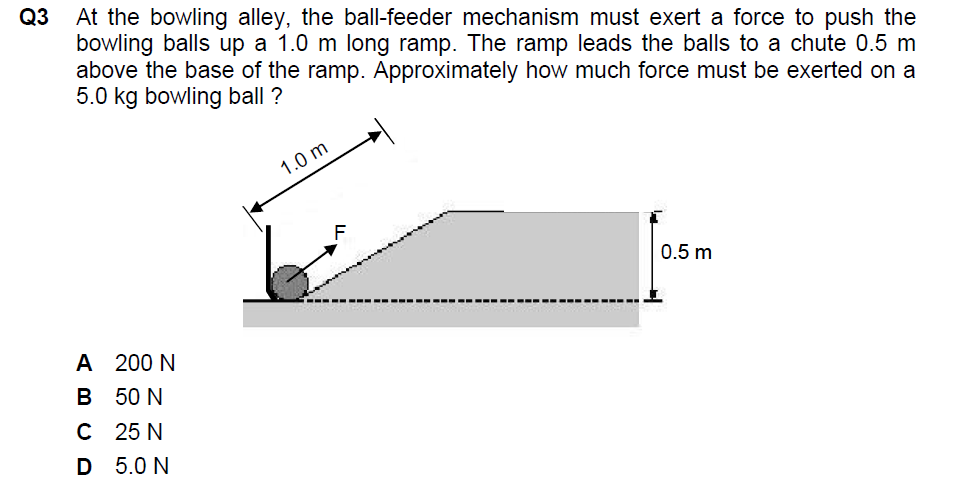 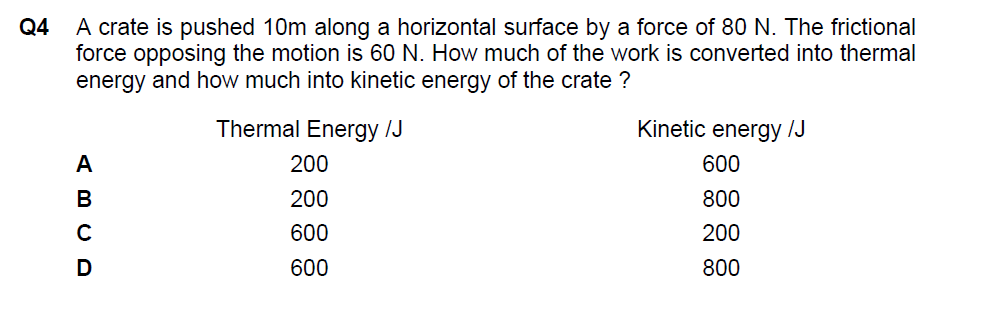 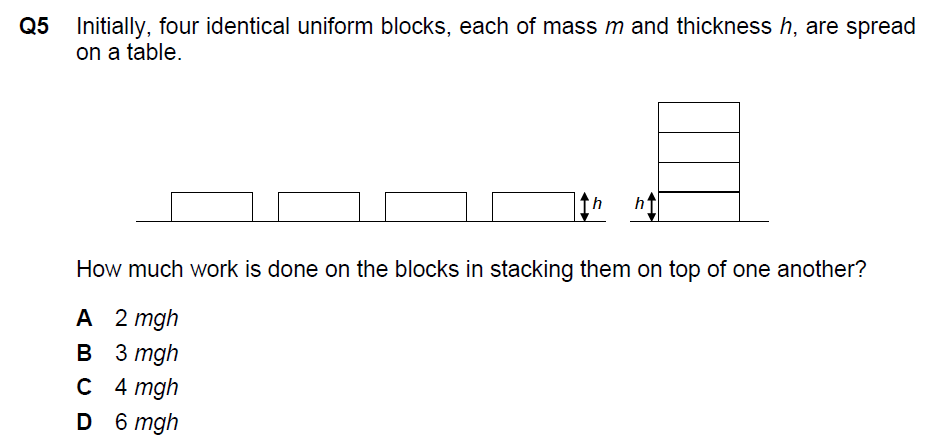 Structural Question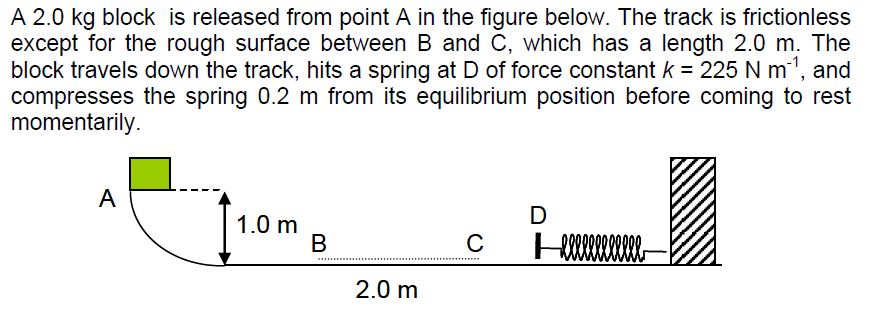 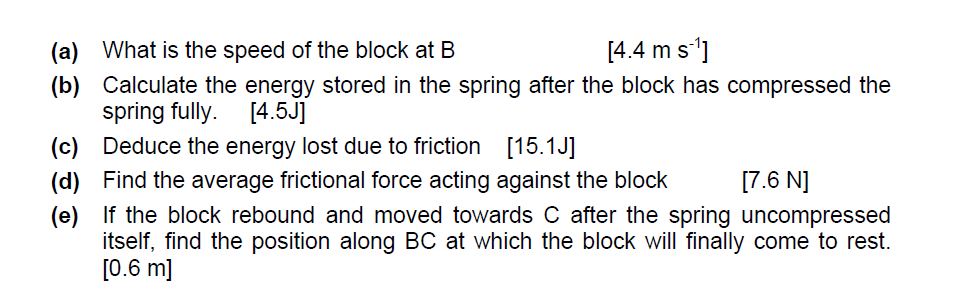 